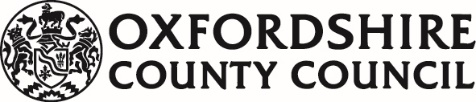 Dear Sir/MadamOxfordshire County Council – South Area Operations Local ContactsFollowing a series of successful Town and Parish Liaison Events, we have had a number of positive comments and suggestions from you - thank you. One of the main points that arose consistently, was that you were unaware of who your local Officers were. This, for me, in line with the Council’s vision, is key for us to uphold our commitment to improve our Customer focus. Therefore, this letter is the first stage of the improvements process. I have attached a copy of our structure chart for your information.Over the coming weeks, I have tasked my team, particularly the Highway Officers, to make contact and have a discussion with you about the issues you have in your respective Towns and Parishes. Some of these issues may be a quick fix, some may take longer. Our reporting methods are still in place and these are:For Highway specific issues, we do encourage you to continue to use Fix-My-Street, as the first point of contact at https://fixmystreet.oxfordshire.gov.uk/, and your enquiry will be filtered to the correct Officer to review.However, if the issue is of a sensitive nature, or a more detailed explanation is needed,or requires significant work to develop which may result into a scheme/project and you wish to speak to the appropriate Officer, then do please write for the attention of the relevant Specialist Officer in the first instance, using our e-mail address at: AreaOperations.South@Oxfordshire.gov.uk **This email address is not to be disclosed to the General Public**Your following Officers are:Statutory Inspections and DefectsPrincipal Officer                 Vanessa BuckleyHighway Inspector             Lindon JosephTree Officer                        Tina HillBridge Inspector                 Ewan SiretPublic Rights of Way          Arthur McEwan-JamesStreetworks Inspector        Eddie MurchTraffic Design and SchemesPrincipal Officer                 Lee TurnerTechnical Officer               Mark FrancisHighway Maintenance and DrainagePrincipal Officer                 Mark BostockTechnical Officer               Gordon KelmanOfficer                               Paul SpicerI do hope that the above information is useful to you, and if you have any suggested improvements do let me know.Yours SincerelyMatt ArcherGroup ManagerArea Operations (South)